Про внесення змін до Порядку надання статусу дитини, яка постраждала внаслідок воєнних дій та збройних конфліктівКабінет Міністрів України постановляє:Внести до Порядку надання статусу дитини, яка постраждала внаслідок воєнних дій та збройних конфліктів, затвердженого постановою Кабінету Міністрів України від 5 квітня 2017 р. № 268 (Офіційний вісник України, 2017 р., № 35, ст. 1105; 2018 р., № 36, ст. 1267; 2019 р., № 44, ст. 1533), зміни, що додаються.ЗМІНИ, 
що вносяться до Порядку надання статусу дитини, яка постраждала внаслідок воєнних дій та збройних конфліктів1. Підпункт 3 пункту 2 викласти в такій редакції:“3) психологічне насильство, якого зазнала дитина внаслідок воєнних дій та збройних конфліктів (далі - психологічне насильство), - моральні та психологічні страждання (травми) дитини, що не потребують доведення, і які вона перенесла внаслідок її проживання/перебування в умовах воєнних дій, збройних конфліктів, тимчасової окупації, її внутрішнього переміщення або переміщення за кордон, як наслідок залишення свого місця проживання/перебування у результаті або з метою уникнення негативних наслідків збройного конфлікту, а також загибелі (зникнення безвісти), потрапляння у полон, смерті внаслідок отриманих у результаті збройного конфлікту поранення, контузії або каліцтва на території України чи за кордоном її батьків або одного з них - із числа цивільних осіб, а також її батьків або одного з них - з числа осіб, визначених пунктом 2 Порядку надання статусу члена сім’ї загиблого (померлого) Захисника чи Захисниці України, затвердженого постановою Кабінету Міністрів України від 23 вересня 2015 р. № 740 (Офіційний вісник України, 2015 р., № 78, ст. 2605; 2022 р., № 57, ст. 3390).”.2. Абзац перший пункту 3 викласти в такій редакції:“3. Право на отримання статусу має дитина, а також особа, яка на час воєнних дій, збройних конфліктів, збройної агресії Російської Федерації не досягла 18 років (повноліття), і в результаті:”.3. Пункт 5 викласти в такій редакції:“5. Статус надається органом опіки та піклування за задекларованим/зареєстрованим місцем проживання/перебування дитини як внутрішньо переміщеної особи, за місцем звернення, якщо місце проживання/перебування дитини не задеклароване/ не зареєстроване або задеклароване/зареєстроване на території, на якій ведуться (велися) бойові дії або тимчасово окупованій Російською Федерацією, або за місцем виявлення такої дитини місцевими органами виконавчої влади та/або органами місцевого самоврядування.”.4. У пункті 6:1) абзац п’ятий викласти в такій редакції:“довідки про взяття дитини на облік як внутрішньо переміщеної особи (у разі наявності);”;2) доповнити пункт після абзацу п’ятого новими абзацами такого змісту:“паспорта громадянина України, виготовленого у формі книжечки (у разі наявності);паспорта громадянина України або паспорта громадянина України для виїзду за кордон у формі е-паспорта або е-паспорта для виїзду за кордон (у разі наявності);витягу з реєстру територіальної громади (у разі наявності).”.У зв’язку з цим абзаци шостий - п’ятнадцятий вважати відповідно абзацами дев’ятим - вісімнадцятим;3) абзаци дев’ятий і десятий викласти в такій редакції:“У разі відсутності відомостей про задеклароване/зареєстроване місце проживання/перебування дитини або документів, зазначених в абзацах другому - п’ятому цього пункту, доказами підтвердження її місця проживання/перебування на території, на якій ведуться (велися) бойові дії або тимчасово окупованій Російською Федерацією, можуть бути відомості, які містяться в Державному реєстрі речових прав на нерухоме майно, або документи про право власності батьків або дитини на рухоме чи нерухоме майно, або свідоцтво про базову загальну середню освіту, або атестат про повну загальну середню освіту, або документ про професійно-технічну освіту, або табель успішності, або учнівський квиток, або медичні документи, або свідоцтво про народження дитини.За обставин, передбачених у підпункті 1 пункту 3 цього Порядку, також подаються виписки з медичної картки дитини або консультаційного висновку спеціаліста, видані після медичного обстеження та лікування дитини в закладах охорони здоров’я та науково-дослідних установах, визначених МОЗ, із зазначенням діагнозу згідно з Міжнародною класифікацією хвороб та споріднених проблем здоров’я десятого перегляду, отриманих у період здійснення воєнних дій, збройних конфліктів.”;4) абзац вісімнадцятий викласти в такій редакції:“копії свідоцтва про смерть та документа, що підтверджує загибель особи внаслідок воєнних дій та збройних конфліктів, або копія документа, що підтверджує смерть особи внаслідок поранення, контузії, каліцтва, отриманих внаслідок воєнних дій та збройних конфліктів, у разі загибелі батьків дитини або одного з них із числа цивільних осіб.”.5. Пункт 9 викласти в такій редакції:“9. Заява про надання статусу реєструється в журналі обліку таких заяв, що ведеться за формою, затвердженою Мінсоцполітики. За результатами розгляду заяви робиться відповідна відмітка: надано статус/відмовлено в наданні статусу.”.
публікації документаУрядовий кур'єр від 03.06.2023 — № 111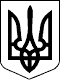 КАБІНЕТ МІНІСТРІВ УКРАЇНИ 
ПОСТАНОВАвід 1 червня 2023 р. № 547 
КиївПрем'єр-міністр УкраїниД. ШМИГАЛЬІнд. 73ЗАТВЕРДЖЕНО 
постановою Кабінету Міністрів України 
від 1 червня 2023 р. № 547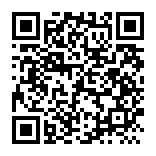 Про внесення змін до Порядку надання статусу дитини, яка постраждала внаслідок воєнних дій та збройних конфліктів
Постанова Кабінету Міністрів України від 01.06.2023 № 547
Прийняття від 01.06.2023
Постійна адреса:
https://zakon.rada.gov.ua/go/547-2023-%D0%BFЗаконодавство України
станом на 07.06.2023
чинний
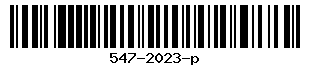 